2015-16 (hy 5776) COURSE REGISTRATION INFORMATION, Temple Sholom Registration forms on line at http://www.templesholom.net/study/school/   (upcoming) Register for Kulanu, The Cincinnati Reform Jewish High School at http://www.crjhs.org/WHAT’S NEW?Monthly Field Trips and All-School ProgramsNew LocationNew Faculty5776 CURRICULAR GOALS    The school-wide instructional theme for kids and adults in Hebrew Year 5776 is “Torah: Story as History.” We are teaching each other about the ancient stories in the Hebrew Bible and the contemporary stories of our lives and our communities.  Our goal is for learners to feel they are part of the ongoing story of the Jewish people.Weekly instruction on Torah shall be based on the classroom textbook and the URJ Chai curriculum lessons on Torah and Avodah.  Jewish holidays, tzedakah (doing the right thing), Jewish life cycles, Israel and modern Jewish history including the Holocaust are additional topics that inspire Sunday learning.  All lessons are designed to uphold four pillars of instruction:Create a sacred community of intergenerational learners – a Kehillah KadoshaLearn by doing, and then listening – Na-Aseh V’Nishma (Exodus 24:7)Learn with our community justice partners and neighbors – V’Ahavta L’Reyacha Kamocha - Love your neighbor as Yourself (Leviticus 19:18)Encourage theological questions and critical inquiryAll lesson plans nurture spirituality by devoting the majority of time to Experiential learning, complemented by important time for Instruction and Reflection.REGISTRATION FORMS Child Registration Form with Fee Information Health & Media Release FormSunday School Calendar Scholarship applications available upon request from Rabbi Terlinchamp, and DUE AUG 15, 2015REGISTRATION DUE DATES:  August 15, 2015 scholarship applications to Rabbi TAugust 31, 2015 all forms and 50% of feesDecember 31, 2015 fee balance	OPENING DAYS Saturday/Sunday, September 26/27, 2015  Camp Lifelong Learning, Hueston Woods Sunday, October 11 Religious School begins at Temple SholomSUNDAY SCHEDULE9:15	Core Class – Torah 10:15	Community Worship, led by Rabbis and classes10:45	Creative Jewish Arts, led by madrichim11:15	Core Class – Torah 11:45	Lunch – Jews Around the WorldDismissal for those who are not in Hebrew Instruction12:15	Hebrew and Hebrew Prayer Reading Instruction (2nd – 6th grade)1:30	Dismissal JUSTICE PARTNERSHIPSWe have an exciting, thought-provoking, and socially enriching school year of Jewish education planned to for listening and telling our collective and individual stories during Sholom’s year of Torah:  Story as History.  On behalf of our wonderful faculty, we look forward to learning with you this year.    If you have any questions or concerns, please contact me or the Temple Sholom office.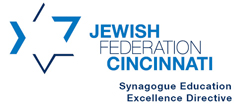 